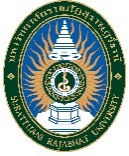 (ผู้ให้ข้อมูล : นักศึกษา)ภาคการศึกษาที่ปฏิบัติงานสหกิจศึกษา ภาคการศึกษาที่		ปีการศึกษา		นักศึกษาชื่อ – นามสกุล 												รหัสประจำตัวนักศึกษา							ชั้นปีที่				สาขาวิชา					คณะ							ปฏิบัติสหกิจศึกษาตำแหน่ง						ฝ่าย					โทรศัพท์						e-mail:							สถานประกอบการ ชื่อ (ไทยหรืออังกฤษ)																							อาคาร							เลขที่		ถนน				ซอย				หมู่ที่		ตำบล			อำเภอ				จังหวัด					รหัสไปรษณีย์		โทรศัพท์					โทรสาร						e-mail:							พนักงานที่ปรึกษา	 ชื่อ – นามสกุล										ตำแหน่ง													ที่พักระหว่างปฏิบัติงานสหกิจศึกษา										ลักษณะของสถานที่พัก 	 บ้าน	 หอพัก/อพาร์ทเม้นท์ ชื่อ								เลขที่		ถนน			ซอย			หมู่ที่		ตำบล				อำเภอ				จังหวัด					รหัสไปรษณีย์			โทรศัพท์						บุคคลที่ติดต่อกรณีฉุกเฉิน	ผู้ปกครอง	ชื่อ-นามสกุล						ความสัมพันธ์					อาคาร/บ้านเลขที่			หมู่ที่		ตำบล		อำเภอ					จังหวัด				รหัสไปรษณีย์		โทรศัพท์				บุคคลติดต่อกรณีฉุกเฉิน	   ชื่อ-นามสกุล 					ความสัมพันธ์					อาคาร/บ้านเลขที่			หมู่ที่		ตำบล		อำเภอ					จังหวัด				รหัสไปรษณีย์		โทรศัพท์			แผนที่แสดงตำแหน่งสถานประกอบการและที่พักอาศัยระหว่างปฏิบัติงานสหกิจศึกษา       เพื่อความสะดวกในการนิเทศงานของคณาจารย์นิเทศและผู้ที่เกี่ยวข้องโปรดระบุชื่อถนนและสถานที่ที่สำคัญ ๆ ใกล้เคียงที่สามารถเข้าใจได้โดยง่าย	แผนที่สถานประกอบการ	แผนที่ที่พักระหว่างปฏิบัติงานสหกิจศึกษา				ลงชื่อ						นักศึกษาปฏิบัติสหกิจศึกษา			(						)							วันที่					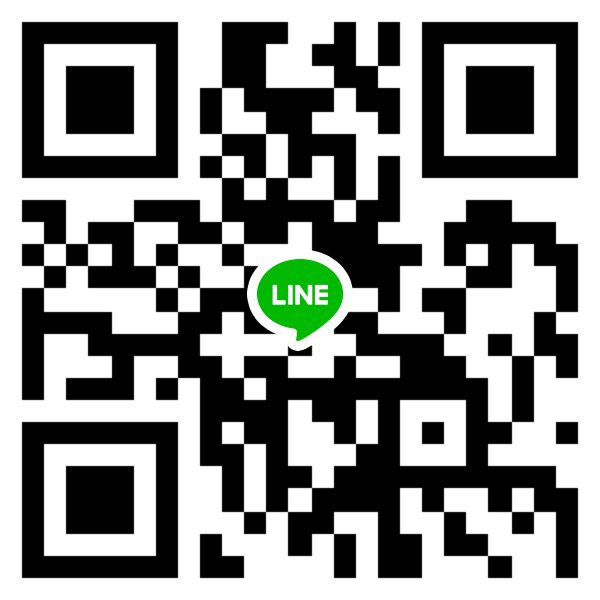 แบบแจ้งรายละเอียดระหว่างการปฏิบัติงานสหกิจศึกษาSRU CO-OP 02แบบแจ้งรายละเอียดระหว่างการปฏิบัติงานสหกิจศึกษาฝ่ายงานสหกิจศึกษา สำนักส่งเสริมวิชาการและงานทะเบียน มหาวิทยาลัยราชภัฏสุราษฎร์ธานี